КРАСНОДАРСКИЙ КРАЙМУНИЦИПАЛЬНОЕ ОБРАЗОВАНИЕ ТУАПСИНСКИЙ РАЙОНМУНИЦИПАЛЬНОЕ БЮДЖЕТНОЕ ОБЩЕОБРАЗОВАТЕЛЬНОЕ  УЧРЕЖДЕНИЕСРЕДНЯЯ ОБЩЕОБРАЗОВАТЕЛЬНАЯ ШКОЛА №14 С.КРИВЕНКОВСКОЕКлассный час«Краю-75 лет: помним, гордимся, наследуем»ЗАОЧНОЕ ПУТЕШЕСТВИЕУчитель начальных классов Саакян О.Б.МБОУ СОШ №14 с Кривенковское МО Туапсинский районТема: Краю-75 лет: помним, гордимся, наследуем».Форма: заочное путешествиеКласс: 2-4Учитель Саакян Ольга Борисовна  МБОУСОШ №14  с.Кривенковское Туапсинский район  Цель: привитие любви к малой Родинеи сопричастности к истории Краснодарского краяЗадачи: -познакомить с историей возникновения и воссоздания Краснодарского края;-научить находить зависимость между современной жизнью на Кубани и историческими корнями;-развивать познавательную активность, речь, логическое мышление, умение работать с текстом ;-воспитывать любовь к родине и родному краю.Оборудование:  презентация, информационные материалы, раздаточный материал, дипломы.Ход I.Актуализация темы    Кубань - чудесный, благодатный край. Край снежных гор и золотых хлебных полей, привольных степей и цветущих садов.Дорогие ребята! Нашему краю - Всероссийской житнице и здравнице - исполняется75 лет. В масштабах истории это лишь краткий миг, но сколькограндиозных дел, выдающихся свершений и открытий уместилось в нем.II.Сообщение темы .Сегодня вы узнаете, как неразрывно связано прошлое и настоящее нашего родного края. А для этого мы с вами отправимся в необыкновенное путешествие под названием «Краю-75 лет: помним, гордимся, наследуем».III.Основная часть 1.Первая станция, с которой мы начнем свое путешествие, называется «Помним».Актуализация имеющихся знаний учащихся.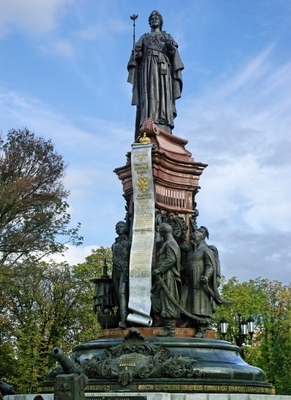 Перед нами памятник Императрице Екатерине Великой.Какова роль Екатерины II в истории Кубани? Нашему краю 75 лет, но богатейшая история Кубани насчитывает уже несколько веков со времен Екатерины.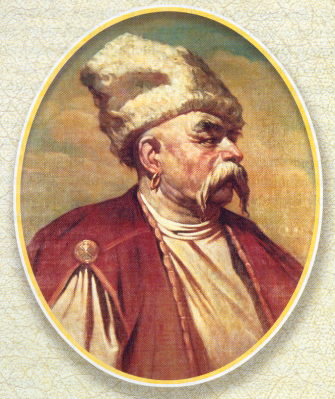 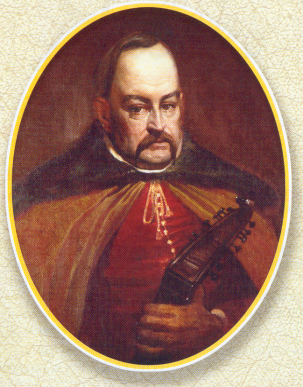  220 лет назад ее высочайшим указом запорожским старшинам Захарию Чепеге и Антону Головатому поручалось возродить войско из верных казаков. Названное черноморским, оно активноучаствовало в русско-турецкой войне, за что и получило земли между Южным Бугом и Днестром. Именно отсюда в 1792 году атаман Чепега привел черноморцев на Кубань.      А 13 сентября 1937 г. было принято постановление ЦИК СССР «О разделении Азово-Черноморского края на Краснодарский край и Ростовскую область». В состав Краснодарского края вошли 14 городов, 71 район и Адыгейская автономная область. 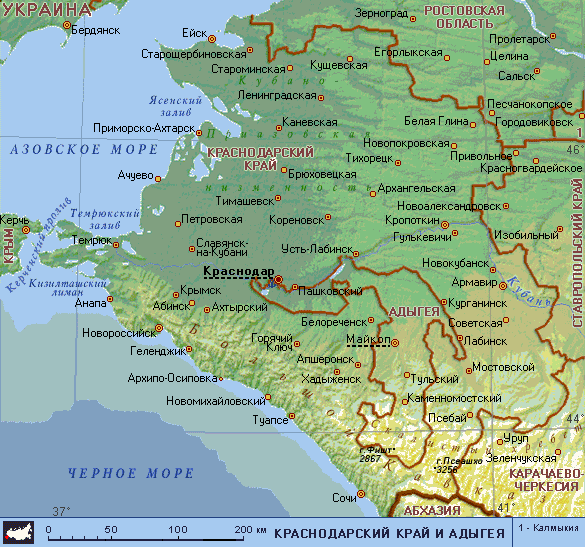 2.Мы подошли к следующей станции под названием «Гордимся»      Появившись в непростое время, время неимоверного труда,ударных строек, удивительных открытий, наш край, как дитя своеговремени, впитал в себя дух тех далеких лет, любовь и уважение квеликой стране. Именно это и дало нам выстоять в самой страшнойвойне и победить, а потом в кратчайшие сроки восстановитьнародное хозяйство. Именно в те годы был заложен надежныйфундамент благосостояния не одного поколения кубанцев - а именномощный агропромышленный комплекс. Были построены и введены вэксплуатацию Краснодарское водохранилище, Белореченскийхимкомбинат, Новороссийский и Туапсинский порты. Этот списокможно продолжать, и у нас не хватит времени, чтобы перечислитьвсе вехи экономического и промышленного роста края. Скажу лишь,что за выдающиеся достижения на трудовом фронте Краснодарскийкрай был дважды удостоен ордена Ленина - высшей награды страны. Всвязи с этим в столь знаменательный день нельзя не вспомнить тех,кто стоял у истоков зарождения нашего края, кто своим ежедневными кропотливым трудом доказал, что является истинным патриотомКубани. 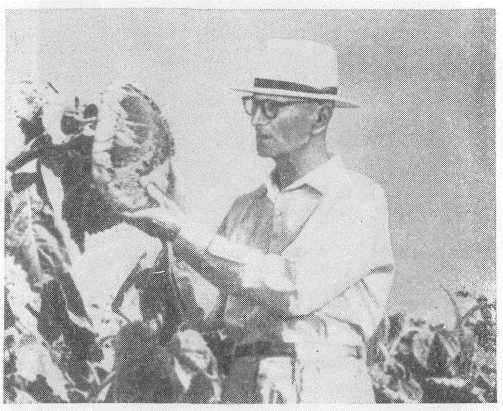 Василий Степанович Пустовойт. Любимым растением В.С. Пустовойта был подсолнечник. Этот удивительный «солнечный цветок» завезён в Россию еще в XVIII веке  .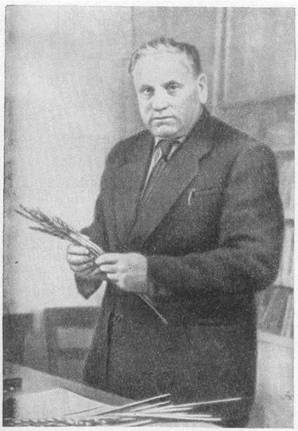 «Хлебный батько» назвали Павла Лукьяненко на Кубани. Выводил новые сорта пшеницы .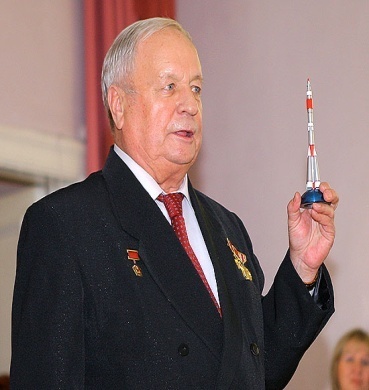 Ви́ктор  Васи́льевич  Горба́тко (род. 3 декабря 1934, пос. Венцы Краснодарского края) — советский космонавт. Генерал-майор, лётчик-космонавт СССР, дважды Герой Советского Союза .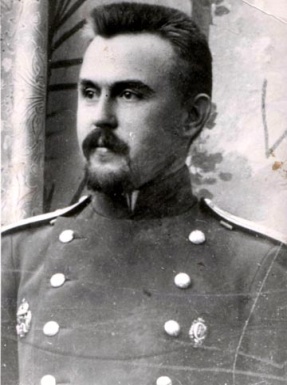 Талантливый врач, учёный Станислав Очаповский сделал неизмеримо много для лечения глазных заболеваний .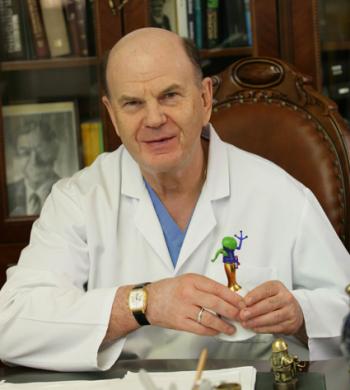 Владимир Порханов, хирург, главврач 1 краевой клинической больницы.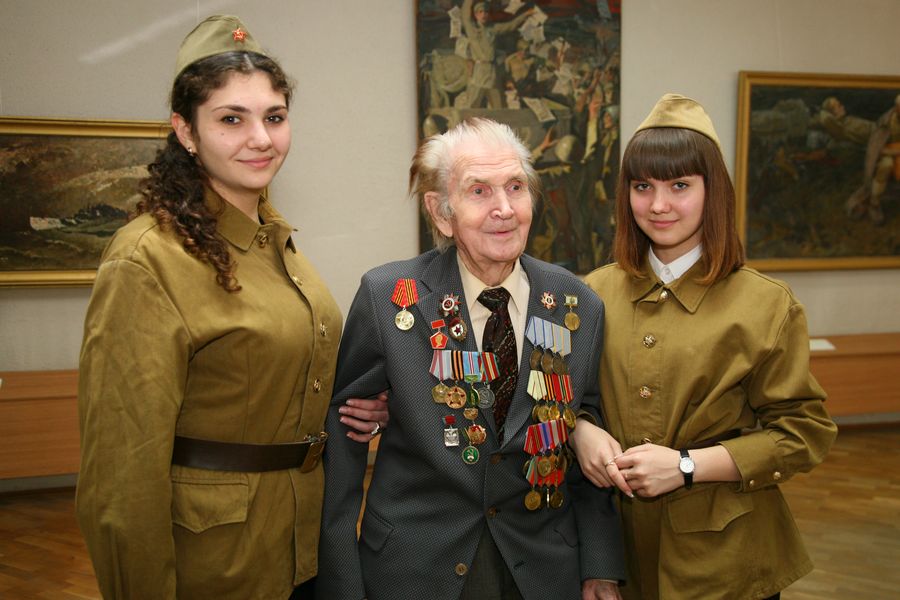 Заслуженный художник РСФСР, ветеран Великой Отечественной войны Григорий Александрович Булгаков. 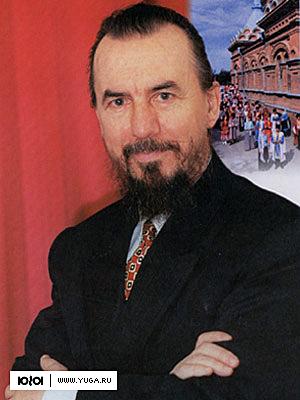 Виктор Гаврилович Захарченко (род. 22 марта 1938, станица Дядьковская,  Кореновского района Краснодарского края) — российский фольклорист, общественный деятель, ученый, исследователь народной песни и хоровой дирижёр. Художественный руководитель Государственного академического Кубанского казачьего хора, генеральный директор ГНТУ «Кубанский казачий хор».  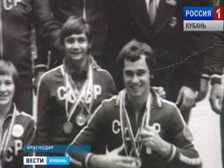 Василий Николаевич Мачуга — советский спортсмен и российский государственный деятель. Мачуга Василий Николаевич – заслуженный мастер спорта по спортивной акробатике, неоднократный чемпион мира и Европы, обладатель Кубка мира.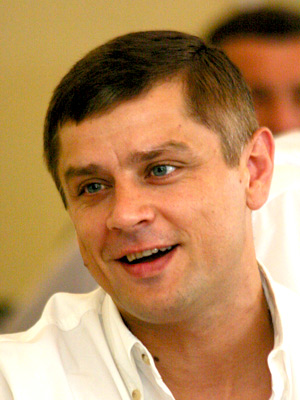 Александр Николаевич Москале́нко  — российский прыгун на батуте. Первый олимпийский чемпион в этом виде спорта (2000). Заслуженный мастер спорта СССР (1991). Москаленко Александр Николаевич – заслуженный мастер спорта по прыжкам  на батуте, олимпийский чемпион XXVII Олимпийских игр 2000 года в г. Сиднее, неоднократный чемпион мира, Европы, обладатель Кубка мира, самый титулованный батутист планеты.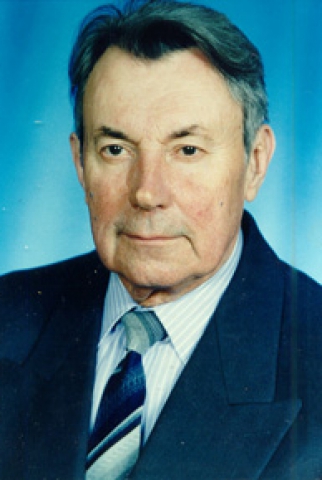 Виталий Бакалдин - кубанский поэт    Краснодарский край встречает свой юбилей на вершине экономического и производственного подъема. Даже небывалое разрушительное наводнение и смерчи не в силах опровергнуть это, не в силах сломить дух и волю кубанцев, наших земляков.3.Следующая станция «Наследуем»     Десятилетиями кровью и потом наши предки осваивали богатейшие территории, сеяли хлеб, защищали рубежи Отечества, строили города и прокладывали дороги.  Надежный фундамент, заложенный предшествующими поколениями, явился главным фактором того, что мы выстояли в последние годы.    Теперь нам предстоит идти дальше, чтобы еще выше поднять престиж и славу Кубани. Для этого у нас есть все: и благодатная кубанская земля,и леса, и горы, и моря.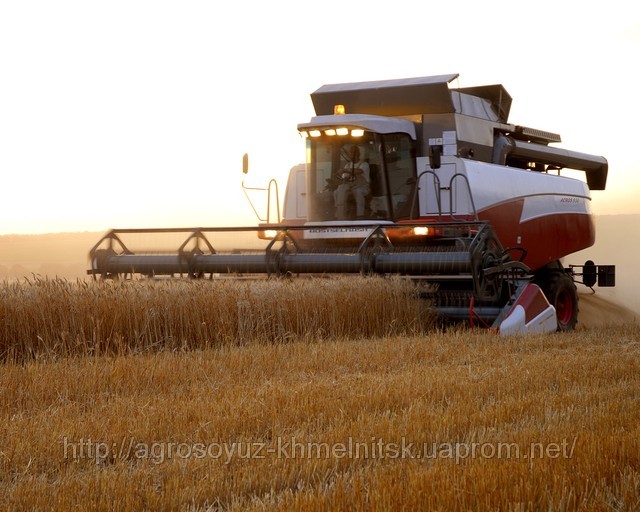 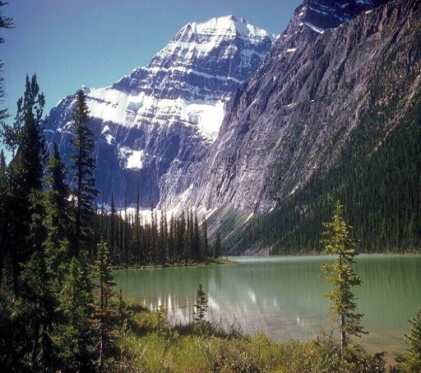  Есть сложившиеся веками и оберегаемыенами мир и согласие. Есть все условия для нового успешногопроизводства, и, в конце концов, есть самое главное - светлыеголовы и золотые руки наших земляков. Сегодня Кубань - один из самых лучших и самых перспективных российских регионов. Кубань - это хлеб, это главная житница России. 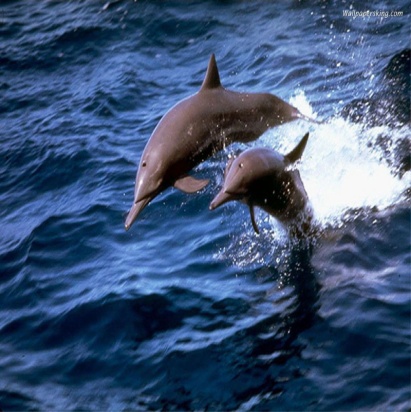   Кубань - это знаменитая Всероссийская здравница. Сочи,Анапа, Геленджик, Темрюк - обширный санаторно-курортный комплексна побережье Черного и Азовского морей. Испокон веков здесь живут в мире и согласии представители более ста народностей. Кубань - вольный казачий край с особыми традициями землепользования, труда, быта. Край богатейших культурных традиций.      Наступило время нам с вами строить и созидать, создавать наше с вами будущее.Рефлексия1)Ребята, почему называют наш край многонациональным?2)Кто и зачем пожаловал земли казакам из Запорожской Сечи?3) Назовите людей, прославивших наш край.4)Как вы думаете, что же и чем привлекает  миллионы людей Краснодарский     край?4. Мы подошли с вами к последней станции «Творческая мастерская».(работа в группах)Каждая группа получает раздаточный материал: карандаши, ватман.Ребята, сейчас вам надо обсудить в группах чем бы вы могли прославить наш край, поднять ее престиж, что нового могли бы внести в развитие нашего края. IV. Итог урока.Защита проектов. Награждение дипломами всех групп.Информационный материал:1.Е. А. Хачатурова, Н. А. Корсакова «История Кубани в рассказах и иллюстрациях»,   Краснодар 20052.Родная Кубань. Страницы истории: Книга для чтения , под редакцией профессора В.Н. Ратушняка. – Краснодар: ОИПЦ «Перспективы образования» 20033.М. В. Мирук, Т. А. Науменко «Введение в историю Кубани», Краснодар 2004 4.  Н. Я. Нестеренко «Поурочное планирование предмета «Кубановедение» и              нестандартные уроки в начальной школе» (1 – 4 класс) учебное пособие Москва ЗАО «Московские учебники – СиДиПресс», .